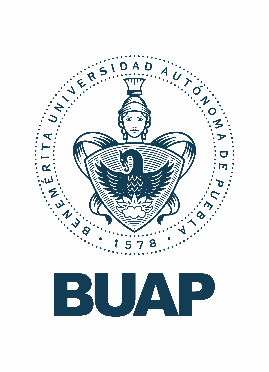 FORMATO DE SOLICITUD DE DÍAS:Económicos, Adicionales y OtrosFecha:Notas: * Consulte el ticket de pago              La solicitud está sujeta a revisiónFORMATO DE SOLICITUD DE DÍAS:Económicos, Adicionales y OtrosFecha:Notas: * Consulte el ticket de pago              La solicitud está sujeta a revisiónNombre de la dependencia:Nombre de la dependencia:Nombre de la dependencia:*Código:*Código:Nombre del(a) trabajador(a):Nombre del(a) trabajador(a):Nombre del(a) trabajador(a):*No de ID:*No de ID:*Categoría:*Categoría:*Categoría:*Fecha ingreso:*Fecha ingreso:Número telefónico (fijo y/o celular)Número telefónico (fijo y/o celular)Número telefónico (fijo y/o celular)(   ) Económicos:Día(s):Mes:Mes:Año:(   ) Adicionales:Día(s):Mes:Mes:Año:(   ) Cumpleaños:Día:Mes:Mes:Año:(   ) Otros:Día(s):Mes:          Mes:          Año:Si usted es personal adscrito a la DASU, proporcione su horario asignado:Si usted es personal adscrito a la DASU, proporcione su horario asignado:Si usted es personal adscrito a la DASU, proporcione su horario asignado:Si usted es personal adscrito a la DASU, proporcione su horario asignado:Si usted es personal adscrito a la DASU, proporcione su horario asignado:Observaciones:Observaciones:Observaciones:Observaciones:Observaciones:Firma del(a) Trabajador(a)Unidad Académica o Administrativa (firma y sello)Dirección de Recursos HumanosNombre de la dependencia:Nombre de la dependencia:Nombre de la dependencia:*Código:*Código:Nombre del(a) trabajador(a):Nombre del(a) trabajador(a):Nombre del(a) trabajador(a):*No de ID:*No de ID:*Categoría:*Categoría:*Categoría:*Fecha ingreso:*Fecha ingreso:Número telefónico (fijo y/o celular)Número telefónico (fijo y/o celular)Número telefónico (fijo y/o celular)(   ) Económicos:Día(s):Mes:Mes:Año:(   ) Adicionales:Día(s):Mes:Mes:Año:(   ) Cumpleaños:Día:Mes:Mes:Año:(   ) Otros:Día(s):Mes:          Mes:          Año:Si usted es personal adscrito a la DASU, proporcione su horario asignado:Si usted es personal adscrito a la DASU, proporcione su horario asignado:Si usted es personal adscrito a la DASU, proporcione su horario asignado:Si usted es personal adscrito a la DASU, proporcione su horario asignado:Si usted es personal adscrito a la DASU, proporcione su horario asignado:Observaciones:Observaciones:Observaciones:Observaciones:Observaciones:Firma del(a) Trabajador(a)Unidad Académica o Administrativa (firma y sello)Dirección de Recursos Humanos